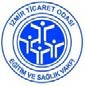 İZMİR TİCARET ODASI EĞİTİM VE SAĞLIK VAKFI BURS BAŞVURU FORMUNot: Başvuru formunun ekine vukuatlı nüfus kayıt örneği, şehit/gazi çocuğu ise kanıtlayıcı belge eklemeyi unutmayınız.Kişisel BilgilerKişisel BilgilerÖğrenci Adı - SoyadıT.C. Kimlik No:Veli Telefon:Veli E-posta:Adres:Yaşadığı şehir:Adres:Yaşadığı şehir:Ekonomik Durum BilgileriEkonomik Durum BilgileriOturduğunuz ev kira mı?□ Evet	□ HayırAnne çalışıyor mu?□ Evet	□ Hayır Mesleği:Baba çalışıyor mu?□ Evet	□ Hayır Mesleği:Ailenin geçimini sağlayan başka aile fertleri var mı?Evet , ……………………………………………….HayırAilenin ortalama aylık gelirini belirtinizOrtalama aylık gelir:Belirtmek istenilen özel bir durum var mı?TAAHHÜTNAMETAAHHÜTNAMEYukarıda vermiş olduğum bilgilerin doğru olduğunu taahhüt ederim. İşbu başvuru formu üzerinden yapılan değerlendirme neticesinde başvurumun kabul olması halinde aşağıda belirtilen belgeleri 7 gün içinde Vakıfa sunacağımı, sunduğum belgelerin yukarıda vermiş olduğum bilgiler ile örtüşmemesi halinde onaylanan burs başvurumun Vakıf tarafından iptal edileceğini kabul ve beyan ederim.Çalışan anne, baba veya ailenin geçimini sağlayan diğer aile fertleri için onaylı maaş bordrosu (Kamu kurumlarında çalışanlar e-devletten alabilir.)Serbest	çalışanlar	için	gelir	vergisi	beyannamesinin/kurumlar	vergisibeyannamesinin fotokopisiEmekliler için aylık maaşı gösterir belge (e-devletten alınabilir.) (Emekli olmakla birlikte aktif olarak çalışan anne-baba için onaylı maaş bordrosu da eklenmelidir.)Çalışmayan,  geliri  olmayan  anne,  baba  adına  Sosyal  Güvenlik  Kurumundangeliri/kayıtları olmadığına dair belge (e-devletten alınabilir.) (4A, 4B, 4C)Anne ve baba adına tapu bilgilerini gösterir liste ve listedeki her malın detaylı döküm belgesi (e-devletten alınabilir)Aile kirada oturuyor ise kira kontratı örneğiVelinin veya öğrencinin engeli var ise, kanıtlayıcı belgeİkametgah belgesiYukarıda vermiş olduğum bilgilerin doğru olduğunu taahhüt ederim. İşbu başvuru formu üzerinden yapılan değerlendirme neticesinde başvurumun kabul olması halinde aşağıda belirtilen belgeleri 7 gün içinde Vakıfa sunacağımı, sunduğum belgelerin yukarıda vermiş olduğum bilgiler ile örtüşmemesi halinde onaylanan burs başvurumun Vakıf tarafından iptal edileceğini kabul ve beyan ederim.Çalışan anne, baba veya ailenin geçimini sağlayan diğer aile fertleri için onaylı maaş bordrosu (Kamu kurumlarında çalışanlar e-devletten alabilir.)Serbest	çalışanlar	için	gelir	vergisi	beyannamesinin/kurumlar	vergisibeyannamesinin fotokopisiEmekliler için aylık maaşı gösterir belge (e-devletten alınabilir.) (Emekli olmakla birlikte aktif olarak çalışan anne-baba için onaylı maaş bordrosu da eklenmelidir.)Çalışmayan,  geliri  olmayan  anne,  baba  adına  Sosyal  Güvenlik  Kurumundangeliri/kayıtları olmadığına dair belge (e-devletten alınabilir.) (4A, 4B, 4C)Anne ve baba adına tapu bilgilerini gösterir liste ve listedeki her malın detaylı döküm belgesi (e-devletten alınabilir)Aile kirada oturuyor ise kira kontratı örneğiVelinin veya öğrencinin engeli var ise, kanıtlayıcı belgeİkametgah belgesiTarih:Veli İmza: